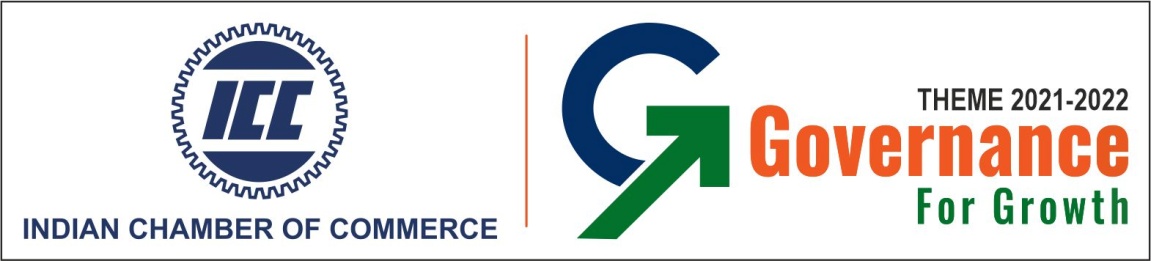 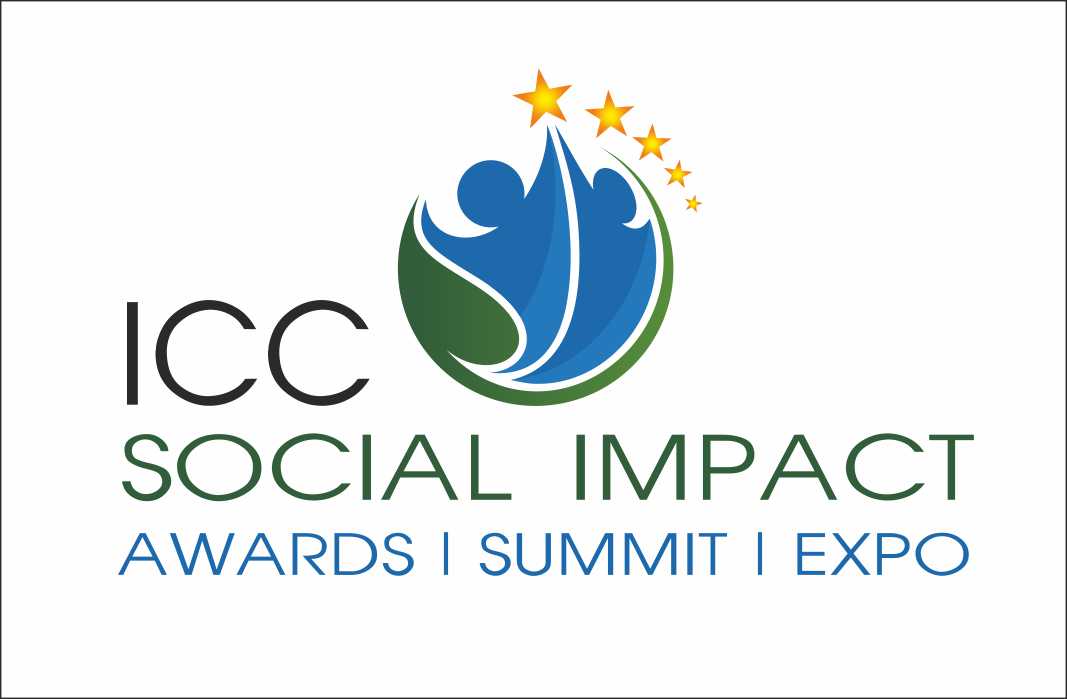 5th ICC Social Impact Award 2023Application Guideline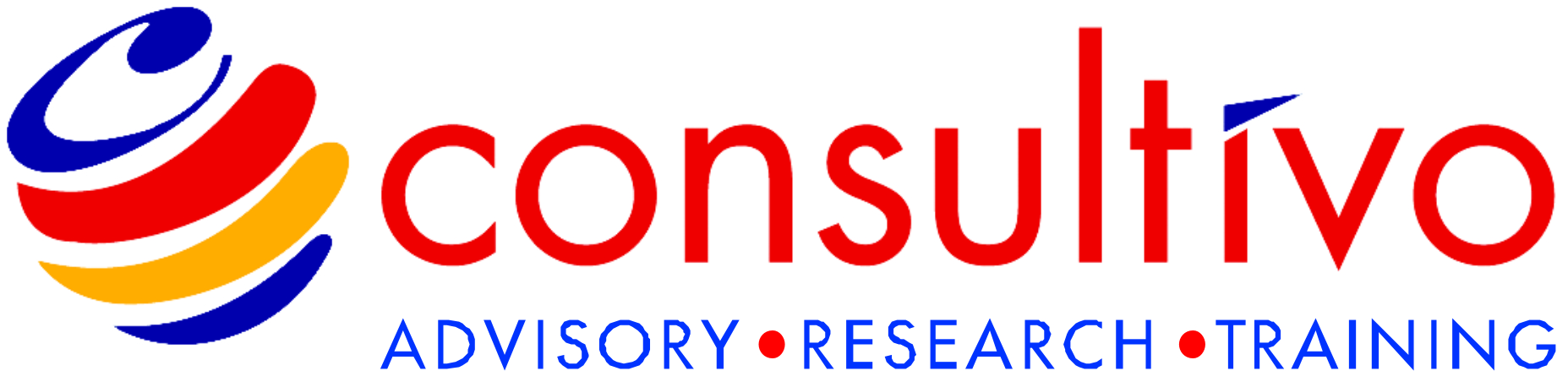 About the AwardIndian Chamber of commerce (ICC) is an eminent consortium of business organizations in eastern & north-eastern India. Several large corporate groups in the country and overseas are affiliated to this organization. The Indian Chamber of Commerce (ICC) is one of the most pro-active and forward-looking Chambers with its membership spanning across some of the most prominent and major industrial groups in India. ICC’s forte is its ability to anticipate the needs of the future, respond to challenges, and prepare the stakeholders in the economy to benefit from these changes and opportunities. Corporate Sustainability and Responsibility is a strategic initiative to sustain the business in highly competitive environment. CSR enhances reputation, builds positive bridges to communities, benefits customers and public at large and in doing so affects people, planet and profit. The ICC SOCIAL IMPACT Awards is an initiative of ICC through which the Chamber would engage with corporate, NGOs and Implementing Agencies in order to recognize and encourage them for exemplary work done in their respective fields of operation at a pan India basis. ICC announces ‘Social Impact Award 2023’ to recognize the excellence of organizations in the sphere of social investment, CSR and sustainability for the year 2020 - 2021. Consultivo Business Solutions Pvt. Ltd. (Consultivo), is the knowledge partner and provides the framework and relevant technical support for the award. Consultivo is a sustainability advisory firm involved in audit, training, research and consulting.Objective of the Award:The purpose of this award is to evaluate an organization’s concern towards the well-being of the society through adequate measures, not only for regulatory requirements, but also as a part of the management’s commitment towards ensuring that the people are adequately being taken care of.The aim of the award is to recognize the best CSR initiatives. The award encourages the organizations on social projects and programmes and increases the recognition of Corporate Social Responsibility Principles in their operations.The main objectives are to:Identify and recognize the exemplary CSR performance / projects / programmesGiven visibility to CSR excellence and raise awareness on the positive impact that business can have on societyBring the best CSR multi stakeholder projects in to focusEnhance the exchange of best CSR practices across IndiaEncourage CSR collaboration between business and stakeholderMotivate companies, CSR foundations and implementing partners to deliver high impact CSR projects through collaborative approachEligibility CriteriaAll Indian organisations are eligible to apply for the Award. Applications are invited for the following two types of entities:Corporate  CSR Wing including PSUsImplementation agency / NGO / Trust / Civil society organizations/InstitutionWho can applyNote:Organizations are requested to submit their audited balance sheet of the year 2020-2022 if selected for the final round presentation.The Small & Medium scale organizations are requested to provide their MSME Registration number.Organisations may declare a particular requirement as ‘Not Applicable’ depending on their activities (Service or Manufacturing). However, a brief explanation will be appreciated.Award categoryOpen for Corporate CSR Wing / Implementation Agency / NGOs & Trusts  - One Award for  each category in each of the areas listed belowPromoting Education Clean EnergyEnvironment SustainabilityHealthcareEradicating Hunger & PovertyPromoting Gender Equality & Women EmpowermentReducing Child Mortality & Improving Maternal HealthEmployment enhancing Vocational SkillsEmpowering the Rural populationClean Water & SanitationOthersAward ProcessEvaluation FrameworkEntries are judged by a panel of corporate, agency and academic executives as well as ICC and knowledge partner Consultivo. Jury committee will evaluate the entries based on creativity, innovation, planning, implementation and impactful outcome of the project. The most important bench is proven success in aligning strategic objectives with end goals. The following parameters will be considered while evaluating the applications:CSR and sustainability policy and objectiveAlignment with Sustainable Development Goals or other national /  international conventions, initiativesScope and rationale behind the projectInnovative aspect if anyImplementation methodologyOutcome of the project – impact assessmentCalculated Social Return on Investment (SROI)Impact of the project with number of beneficiaries Sustainability of the projectLong term impact of the projectProject disclosure, communication and documentationProject learning and way forwardAward CommitteeThe Award Committee comprises of the following:Chairperson3 – 5 Members comprising of eminent business leaders, management experts, Social and sustainability professionals and at least one senior sustainability professional from Consultivo.The final decision for the award will be taken by the Award Committee. The decisions of the Committee will be final and no appeal will be entertained.Levels of RecognitionThere are two levels of recognition for each category. These levels signify the various milestones, which the organisations can aim for as they progress on their journey towards excellence. Therefore, the organisations at different level of competitiveness can benefit from participating in the award process.Levels:       A. Winner 		B. Runners-upApart from getting an opportunity for recognition, each company gets an external perspective on their practices and performance. Each Applicant Company is assessed by a team of trained assessors with diverse and extensive experience who will spend significant time to identify the strengths and opportunities for improvement for each organization.How to ApplyGeneral GuidelinePlease read carefully the instructions before completing the application document:The filled in application document are required to be submitted to the ICC Award committee in soft copy.  Each copy of the application document should not exceed 50 pages including all the supporting documents.Each page of the application document should be of A4 size only.Please include table of contents, glossary of terms and abbreviations for clarity.Please read each section carefully and respond to the points raised therein briefly.Please describe the details in English, typescript, text in Arial point 11. The pages may be numbered.Application Fees: The fee for processing the application is as follows:   For Mega Enterprise - INR 30,000/- plus 18% GST for single project ; INR 45,000/- plus 18% GST for multiple projects* ( Maximum 3 Projects)Large Corporates: INR 25,000/- plus 18% GST for single project ; INR 40,000/- plus 18% GST for multiple projects* ( Maximum 3 Projects) For SME : INR 10,000 + GST for single project and INR 15,000/- + GST as applicable for multiple projects*( Maximum 3 Projects)  (please include a certificate of MSME to support SSI category) For Implementation agency / NGO / Trust / Civil society organizations: INR 15,000/- plus 18% GST for single project; INR 20,000/- plus 18% GST for multiple projects**Maximum 3 projects are allowed under ‘multiple projects’.The fee should accompany the application, in the form of a demand draft / cheque at par/NEFT, favouring “Indian Chamber of Commerce”.    Rules & Regulation:Decision of the Award Jury Council on the recommendations of the Jury members is final and no appeal or correspondence will be entertained.  Award Committee reserves the right to award more than one organisation as the winner and also to withhold award(s), if the required standard is not met.   Award Committee accepts no liability for any loss resulting from the disclosure of information concerning an entry to Assessors and Jury members, though all reasonable precautions will be taken to maintain confidentiality.   Award Committee cannot undertake to return documents or supplementary material submitted with an entry.  Award Committee reserves the right to alter the Award Scheme, at any time.Last date of submission of filled-up Application Form is15thDecember 2022Please send the duly filled up application form with requisite supporting documents and application fee to the following address – Ms. Soheni LahaIndian Chamber of Commerce4 India Exchange Place, 9th FloorKolkata 700001Ph: 033 2253 4256 Email: soheni.laha@indianchamber.netNon-Disclosure and Confidentiality  Names of applicants, examination and scoring information developed during the review of applications are regarded as proprietary and are kept confidential. Such information is available only to those individuals directly involved in the assessment and administrative processes.  Award committee will take all reasonable measures to ensure that applications and information therein are treated in strict confidence. However, in no way can Award committee be held responsible for any loss of confidentiality to a third party. Moreover, Award committee cannot be held liable for any damage (to goods, or persons, financial loss or consequential) incurred through the breach of confidentiality or otherwise by the applicants or any third party. Award committee reserves the right, subsequent to the Award Presentations, to publish salient details of the Improvement schemes of the Award Winners, as a step towards sharing of knowledge.Corporate  CSR Wing including PSUsCorporate  CSR Wing including PSUsImplementation agency / NGO / Trust / Civil society organizationsImplementation agency / NGO / Trust / Civil society organizationsMega EnterpriseWith turnover more than 5000 croreLarge ProjectProjects more than 10.0 croresLarge EnterpriseWith turnover between 1000 – 5000 CroreMedium ProjectProject size between  Rs. 2.0 -10.0 CroresSmall and medium enterpriseUpto 1000 croreSmall Projects size between 50.0 lakhs and 2.0 crores